AUTORIZZAZIONE E IMPEGNO AL PAGAMENTOOGGETTO: Uscita didattica/Viaggio d'istruzione  ______________________________________________________	Si prega di prendere visione delle seguenti informazioni relative al viaggio d'istruzione:DATA di EFFETTUAZIONE 	PARTENZA ORE _____	RIENTRO ORE   	MEZZO  DI TRASPORTO   	ONERI A CARICO  DELLA  FAMIGLIA 	ANTICIPO____________________Da versare sul conto corrente bancario intestato a: ISTITUTO COMPRENSIVO MARGHERITA HACK Presso:  BANCA POPOLARE SOCIETA’ COOPERATIVA  - San Donato MilaneseCoordinate Bancarie:       IBAN     IT 23 - Z 05034 – 33712- 000000000513---------------------------------------------------------------------------------------------------------------------------------------------Restituire al Coordinatore di ClasseCon la presente autorizzo mio/a figlio/a 	della classe  	______ a partecipare all’uscita didattica/Viaggio di Istruzione che avrà luogo secondo le modalità sopra riportate.Dichiaro inoltre:di conoscere il regolamento interno relativo ai viaggi, pubblicato nel sito dell’IC M. HACK;di esonerare l’Istituto e gli accompagnatori da ogni responsabilità civile e penale per fatti che dovessero accadere oltre la possibilità di controllo degli accompagnatori;di assumermi la responsabilità per i danni che l’alunno suddetto dovesse arrecare.NB. IN CASO DI RINUNCIA E’ D’OBBLIGO PAGARE LA PENALE.Data 		Firma di un genitore _ 	AUTORIZZAZIONE E IMPEGNO AL PAGAMENTOOGGETTO: Uscita didattica/Viaggio d'istruzione  ______________________________________________________	Si prega di prendere visione delle seguenti informazioni relative al viaggio d'istruzione:DATA di EFFETTUAZIONE 	PARTENZA ORE _____	RIENTRO ORE   	MEZZO  DI TRASPORTO   	ONERI A CARICO  DELLA  FAMIGLIA 	ANTICIPO____________________Da versare sul conto corrente bancario intestato a: ISTITUTO COMPRENSIVO MARGHERITA HACK Presso:  BANCA POPOLARE SOCIETA’ COOPERATIVA  - San Donato MilaneseCoordinate Bancarie:       IBAN     IT 23 - Z 05034 – 33712- 000000000513---------------------------------------------------------------------------------------------------------------------------------------------Restituire al Coordinatore di ClasseCon la presente autorizzo mio/a figlio/a 	della classe  	______ a partecipare all’uscita didattica/Viaggio di Istruzione che avrà luogo secondo le modalità sopra riportate.Dichiaro inoltre:di conoscere il regolamento interno relativo ai viaggi, pubblicato nel sito dell’IC M. HACK;di esonerare l’Istituto e gli accompagnatori da ogni responsabilità civile e penale per fatti che dovessero accadere oltre la possibilità di controllo degli accompagnatori;di assumermi la responsabilità per i danni che l’alunno suddetto dovesse arrecare.NB. IN CASO DI RINUNCIA E’ D’OBBLIGO PAGARE LA PENALE.Data 		Firma di un genitore _ 	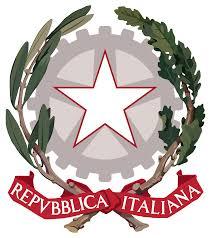 MIURISTITUTO COMPRENSIVO  “MARGHERITA HACK”VIA CROCE ROSSA N. 4 – 20097 -  SAN DONATO MILANESECOD. MECC. MIIC8FB00P – C.F.: 97667080150TEL 025231684 – FAX 0255600141e-mail:MIIC8FB00P@istruzione.it - e-mail PEC:MIIC8FB00P@PEC.istruzione.ithttp://www.icsmargheritahacksandonatomi.edu.it/Codice Univoco Ufficio: UF3XK7IBAN: IT23Z0503433712000000000513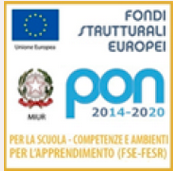 MIURISTITUTO COMPRENSIVO  “MARGHERITA HACK”VIA CROCE ROSSA N. 4 – 20097 -  SAN DONATO MILANESECOD. MECC. MIIC8FB00P – C.F.: 97667080150TEL 025231684 – FAX 0255600141e-mail:MIIC8FB00P@istruzione.it - e-mail PEC:MIIC8FB00P@PEC.istruzione.ithttp://www.icsmargheritahacksandonatomi.edu.it/Codice Univoco Ufficio: UF3XK7IBAN: IT23Z0503433712000000000513